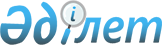 Об определении мест для размещения агитационных печатных материалов и предоставлении кандидатам помещения для встреч с избирателями по выборам депутата Аккайынского районного маслихата
					
			Утративший силу
			
			
		
					Постановление акимата Аккайынского района Северо-Казахстанской области от 4 февраля 2014 года N 37. Зарегистрировано Департаментом юстиции Северо-Казахстанской области 25 февраля 2014 года N 2567. Утратило силу постановлением акимата Аккайынского района Северо-Казахстанской области от 11 апреля 2014 года N 109      Сноска. Утратило силу постановлением акимата Аккайынского района Северо-Казахстанской области от 11.04.2014 N 109

      В соответствии с пунктами 4, 6 статьи 28 Конституционного Закона Республики Казахстан от 28 сентября 1995 года «О выборах в Республике Казахстан» акимат Аккайынского района Северо-Казахстанской области ПОСТАНОВЛЯЕТ:



      1. Определить места для размещения агитационных печатных материалов кандидатов в депутаты районного маслихата вместо выбывшего депутата по избирательному участку № 120 на территории Аккайынского районаСеверо-Казахстанской области, согласно приложению 1.



      2. Предоставить кандидатам в депутаты районного маслихата на договорной основе вместо выбывшего депутата по избирательному участку № 120 помещения для встреч с избирателями на территории Аккайынского района Северо-Казахстанской области, согласно приложению 2.



      3. Контроль за исполнением настоящего постановления возложить на руководителя аппарата акима Аккайынского района Дюсембаеву М.Т.



      4. Настоящее постановление вводится в действие со дня его первого официального опубликования.      Аким района                                  К. Касенов      «СОГЛАСОВАНО»      Председатель Аккайынской

      районной избирательной комиссии

      Северо-Казахстанской области

      Республики Казахстан                         М. Дюсембаева      4 февраля 2014 года

Приложение 1

к постановлению акимата

      Аккайынского района

от 4 февраля 2014 года № 37 Места для размещения агитационных печатных материалов кандидатов в депутаты районного маслихата вместо выбывшего депутата по избирательному участку № 120

Приложение 2

к постановлению акимата

      Аккайынского района

от 4 февраля 2014 года № 37 Помещение для проведения встреч с избирателями кандидатов в депутаты районного маслихата вместо выбывшего депутата по избирательному участку № 120
					© 2012. РГП на ПХВ «Институт законодательства и правовой информации Республики Казахстан» Министерства юстиции Республики Казахстан
				Наименование

населенного пунктаМеста размещениясело СмирновоИнформационный стенд на территории, прилегающей к зданию Аккайынского районного отдела сельского хозяйства и ветеринарии, улица Народная № 37село СмирновоИнформационный стенд на территории, прилегающей к зданию Аккайынской районной библиотеки, улица Зеленная № 7Наименование

населенного пунктаМесто проведения встречсело СмирновоСмирновская средняя школа № 3, спортивный зал, улица Пушкина 24 а